16 Niedziela zwykłaZAPOWIEDZIDo sakramentu małżeństwa przygotowują się następujące osoby: Maciej Semeniuk kawaler z Błonia i Sylwia Andrzejuk panna z Janowa Podlaskiego – ZAPOWIEDŹ 2Ewangelia wg św. Mateusza 13,24-43.Jezus opowiedział tłumom tę przypowieść: «Królestwo niebieskie podobne jest do człowieka, który posiał dobre nasienie na swej roli. Lecz gdy ludzie spali, przyszedł jego nieprzyjaciel, nasiał chwastu między pszenicę i odszedł. A gdy zboże wyrosło i wypuściło kłosy, wtedy pojawił się i chwast.
Słudzy gospodarza przyszli i zapytali go: "Panie, czy nie posiałeś dobrego nasienia na swej roli? Skąd więc wziął się na niej chwast?" Odpowiedział im: "Nieprzyjazny człowiek to sprawił". Rzekli mu słudzy: "Chcesz więc, żebyśmy poszli i zebrali go?" A on im odrzekł: "Nie, byście zbierając chwast nie wyrwali razem z nim i pszenicy. Pozwólcie obojgu róść aż do żniwa; a w czasie żniwa powiem żeńcom: Zbierzcie najpierw chwast i powiążcie go w snopki na spalenie; pszenicę zaś zwieźcie do mego spichlerza"».
Przedłożył im inną przypowieść: «Królestwo niebieskie podobne jest do ziarnka gorczycy, które ktoś wziął i posiał na swej roli. Jest ono najmniejsze ze wszystkich nasion, lecz gdy wyrośnie, jest większe od innych jarzyn i staje się drzewem, tak że ptaki przylatują z powietrza i gnieżdżą się na jego gałęziach».
Powiedział im inną przypowieść: «Królestwo niebieskie podobne jest do zaczynu, który pewna kobieta wzięła i włożyła w trzy miary mąki, aż się wszystko zakwasiło». To wszystko mówił Jezus tłumom w przypowieściach, a bez przypowieści nic im nie mówił. Tak miało się spełnić słowo Proroka: «Otworzę usta w przypowieściach, wypowiem rzeczy ukryte od założenia świata». Wtedy odprawił tłumy i wrócił do domu. Tam przystąpili do Niego uczniowie i prosili Go: «Wyjaśnij nam przypowieść o chwaście».
On odpowiedział: «Tym, który sieje dobre nasienie, jest Syn Człowieczy. Rolą jest świat, dobrym nasieniem są synowie królestwa, chwastem zaś synowie Złego. Nieprzyjacielem, który posiał chwast, jest diabeł; żniwem jest koniec świata, a żeńcami są aniołowie. Jak więc zbiera się chwast i spala ogniem, tak będzie przy końcu świata. Syn Człowieczy pośle aniołów swoich: ci zbiorą z Jego królestwa wszystkie zgorszenia i tych, którzy dopuszczają się nieprawości, i wrzucą ich w piec rozpalony; tam będzie płacz i zgrzytanie zębów. Wtedy sprawiedliwi jaśnieć będą jak słońce w królestwie Ojca swego. Kto ma uszy, niechaj słucha!»19.07.2020   16 Niedziela zwykła1. W miesiącu  lipcu  obchodzimy  wspomnienie  św. Krzysztofa -  patrona  kierowców.  Z  tej  racji po wszystkich Mszach  św.   będzie  miało  miejsce  poświęcenie  pojazdów.  Kapłan  ustawiony  przy  bramie  wjazdowej  na  plac  kościelny  będzie  święcił  nadjeżdżający samochód.  W  czasie  pokropienia  wodą  święconą  kierowcy  uruchomią  klakson.  Kierowcy  będą  mieli  okazję  podziękować  Panu  Bogu  za  każdy  szczęśliwie  przejechany  kilometr  składając  ofiarę  do  specjalnej  puszki  z  przeznaczeniem  na  środki transportu  dla  misjonarzy  w  Afryce  i  Azji.2. 02 sierpnia odbędzie się na cmentarzu odpust św. Rocha. Msza św. odpustowa będzie celebrowana na nowym ołtarzu. Ponieważ do tej pory bywało mało miejsca na parkowanie samochodów, dlatego będzie otwarta czwarta brama cmentarna od strony łąki tam będzie można parkować. Chodzi o plac po lewej stronie ołtarza. Dystans od ołtarza będzie oznaczony taśmą. Przed ołtarzem są zamontowane ławki na około 250 miejsc siedzących. Zapraszamy do skorzystania z nich. W niedługim czasie na obu miejscach, gdzie wysypujemy nieczystości cmentarne powstaną śmietniki  trzy-boksowe. Bardzo proszę wg. napisów jakie będą tam wystawione segregować śmieci.3. „Wójt Gminy Janów Podlaski informuje, że w Biuletynie Informacji Publicznej oraz stronie internetowej gminy zostało opublikowane zaproszenie do składania ofert w postępowaniu
o udzielenie zamówienia publicznego na zadanie  pn. „Dostawa słomy do kotłowni gminnej w sezonie grzewczym 2020/2021”.  Termin składania ofert upływa 24 lipca o godz. 12:00. Minimalna ilość słomy dla pojedynczego oferenta to 50 ton. Szczegółowe informacje można uzyskać w Urzędzie Gminy osobiście bądź telefonicznie pod nr 83 341-30-93 w. 37 lub 47.4. Bóg zapłać za ofiary na rewitalizację cmentarza: Andrzej Okoń – instalacja nagłośnieniowa przy cmentarnym ołtarzu, Jacek  Kotlarczuk – Buczyce – 100 zł., Eugenia Jurko – Cieleśnica – 100 zł., bezimienna z ul. Naruszewicza – 100 zł5. W tym tygodniu odszedł do Pana: Wiesław Jakrzewski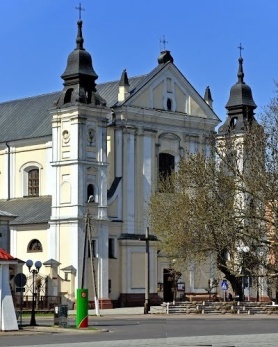 19 lipca 2020 r.W CIENIU BazylikiPismo Parafii Trójcy św. w Janowie Podlaskim-do użytku wewnętrznego-PONIEDZIAŁEK – 20 lipcaPONIEDZIAŁEK – 20 lipca7.001. (poza par.) +gr.20 Jadwigę Stefańską2. +Józefę, Kazimierza, zm z rodz Semeryłów i Nowosielskich18.001. +Krzysztofa Stefaniuka w 10 r. – of. Syn2. +Wiesława Jakrzewskiego w 9 dz3. +Henryka Bazylczuka w 30 dz4. (poza par.) +gr.20 Marię KotlarczukWTOREK – 21 lipcaWTOREK – 21 lipca7.00 1. (poza par.) +gr.21 Jadwigę Stefańską2. (poza par.) +Józefa Butkiewicza w 20 r., zm z rodz Zdanowskich, Butkiewiczów, Jana Kurniawkę3. Dz – bł w 70 r. urodzin Krystyny o Boże bł i potrzebne łaski18.001. +Jana Andrzejczuka w 30 dz2. +Dominikę i Daniela Drygulskich oraz za ich dzieci – of. Jadwiga Drygulska3. (poza par.) +gr.21 Marię KotlarczukŚRODA – 22 lipcaŚRODA – 22 lipca7.00 1. (poza par.) +gr.22 Jadwigę Stefańską2. +Jana w (r.), Eugenię, Antoniego, zm z rodz Hryciuków – of. Krystyna Bielińska3. +Mariana Kosińskiego z racji rocznicy urodzin, Stanisława, Irenę, Helenę, Klemensa Gryglasa – of. Jadwiga Kosińska18.001. W intencji uczestników nowenny do MBNP 2. (poza par.) +gr.22 Marię KotlarczukCZWARTEK – 23 lipcaCZWARTEK – 23 lipca7.001. (poza par.) +gr.23 Jadwigę Stefańską2. Dz – bł w intencji kapłanów – of. Apostolat Margaretka18.001. +Mariana z rodzicami w 8 r. i rodzeństwo – of. Żona z dziećmi2. (poza par.) +gr.23 Marię KotlarczukPIĄTEK – 24 lipcaPIĄTEK – 24 lipca7.001. (poza par.) +gr.24 Jadwigę Stefańską2. (poza par.) O zdrowie i błogosławieństwo w 5 r. urodzin Franciszka – of. Tata3. +Annę, Annę, zm z rodz Wojczuków, Murawskich18.001. +Henryka w (r.), Jadwigę, Mariana – of. Teresa Wawryniuk2. (poza par.) +gr.24 Marię KotlarczukSOBOTA – 25 lipcaSOBOTA – 25 lipca7.001. (poza par.) +gr.25 Jadwigę Stefańską2. Dz – bł w 50 r. ślubu Janiny i Stefana – of. małżonkowie18.001. +Zbigniewa Góreckiego w 6 r., Walentego Semeniuka, zmarłych rodziców i dziadków z obu stron – of. Rodzina2. +Krzysztofa Zielińskiego z racji imienin – of. żona3. (poza par.) +gr.25 Marię KotlarczukNIEDZIELA – 26 lipcaNIEDZIELA – 26 lipca8.00+Kamila, Ryszarda, Janinę, Stanisława, Franciszka, rodziców z obu stron – of. rodzina9.301. +Józefa Florczaka2. Dz – bł w intencji Anny z racji imienin11.301. +Henryka Kociubińskiego w 14 r. – of. córka2. +Mariana Brojka – of. teściowa18.001. +zmarłych z rodziny Łazebów z Wygody, Aleksandrę, Natalię, Stanisława, Cezarego, aby miłosierny Bóg przebaczył im grzechy i dał wieczny odpoczynek w niebie – of. rodzina2. (poza par.) +gr.26 Jadwigę Stefańską3. (poza par.) +gr.26 Marię Kotlarczuk